Auf den Spuren von Piet Mondrian Aufgabenstellung 1Unterteile die einzelnen Flächen mit senkrechten und waagrechten Linien, so dass Vierecke entstehen (Rechtecke und Quadrate)!Einzelne Vierecke sind gross, andere mittelgross und wieder andere ziemlich klein.Durch die unterschiedliche Grösse der entstehenden Flächen soll eine Spannung entstehen.Zum Ausmalen der Vierecke gelten die folgenden Bedingungen:Nicht alle Flächen werden ausgemalt!Du hast drei Farben zur Verfügung:	Rot / Gelb / BlauDu malst mit FarbstiftenDie Linien werden am Schluss mit einem schwarzen Filzstift nachgezogen!Aufgabenstellung 2Nun hast du deine Vorübungen erledigt. Nimm die gemachten Erfahrungen mit auf den Weg zu deiner nächsten Arbeit.Übernimm für diese Arbeit auf dem 30x30cm Blatt die Punkte 1 bis 3 der vorangegan-genen Arbeit!Führe auch Punkt 4 so aus, jedoch  mit der Abänderung, dass an Stelle von Farbstiften Acrylo-Farben zum Einsatz kommen!Wenn die Farbe trocken ist, klebe die Linien mit den 1cm breiten schwarzen Streifen ab!Klebe das Bild auf ein schwarzes Blatt, so dass rund herum ein gleichmässiger schwarzer Rand entsteht!Beurteilungskriterien Aufgabenstellung 2	Name:Aufgabenstellung 3Als nächstes gestalten wir auf der Basis des Schaffens von Piet Mondrian ein Bild mit dem Computer. Dazu brauchen wir die Textverarbeitung Word, eine Digitalkamera und ein damit fotografiertes Portrait.Die Anleitung zum Erstellen des Computerbildes ist in der Datei „Arbeitsanleitung Piet Mondrian“ zu finden.Aufgabenstellung 4Die Entwicklung im Schaffen von Piet Mondrian kann in 5 Phasen unterteilt werden:Landschaften / PortraitsReduzierung auf einfache Formen3 Grundfarben in waagrechten und senkrechten schwarzen Linienfarbige Linien (Grundfarben) mit weissem Hintergrundfarbige karierte Linien (Grundfarben) mit z.T. farbigen FeldernWir haben miteinander diese fünf Phasen der künstlerischen Entwicklung anhand von Beispielen näher betrachtet. Nun geht es darum, ab der Phase 3 eine eigene Weiter-entwicklung zu kreieren und auf Papier zu bringen.Dazu stehen unter anderem folgende Weiterentwicklungsmöglichkeiten zur Auswahl:farbige Linien (Grundfarben) oder frei wählbarLinien in sich verschiedenfarbig unterteiltgerade Linien nicht mehr senkrecht und waagrechtLinien in Wellenform …Felder mit eigenen FarbenFelder mit MusterungFelder mit BildernFelder ohne BegrenzungslinienMalutensilien frei wählbarBeurteilungskriterien Aufgabenstellung 4	Name:KriterienPunktePunkte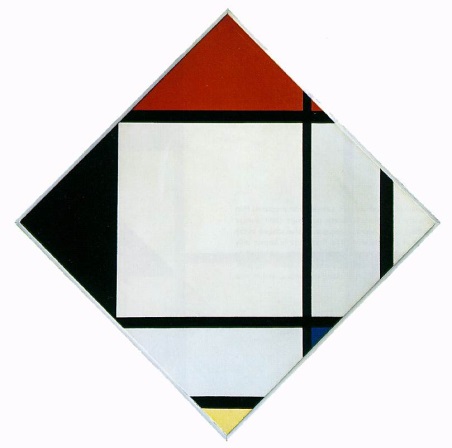 waagrechte/senkrechte Streifengrosse/kleine Flächen (Spannung)sauber geklebtdeckend gemalt (3 Grundfarben)saubere schwarze Streifenweisse Flächen = weissTotal PunkteNotePhase 1 Phase 2 Phase 3 Phase 4 Phase 5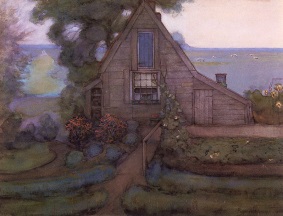 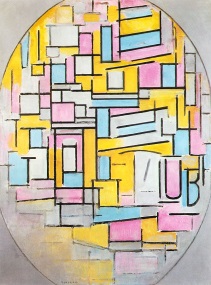 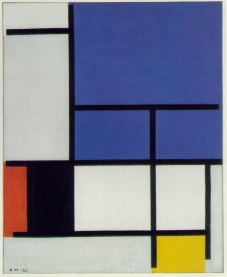 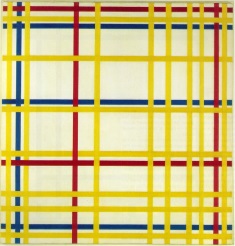 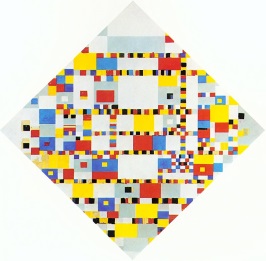 KriterienPunktePunkteTotal PunkteNote